NewsletterAktuelle Informationen rund um den Club – Rheydter TV „Schwarz-Weiß“ e.V.Ausgabe 1/ 2019Saisoneröffnung: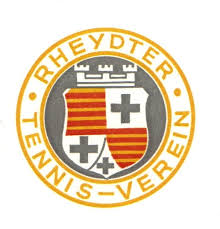 Unsere diesjährige Saisoneröffnung findet am 13.04.2019 ab 14Uhr statt. Wir möchten Euch kurz über den Ablauf informieren: Um 14Uhr eröffnen wir feierlich die erneuerten Tennisplätze 1 +2Danach, kleiner SektempfangGegen 14.30Uhr freies Spielen auf der AnlageAb 18Uhr gibt es 50 Liter „Freibier“… und kurze Rede des VorstandAnschließend Party Aktueller Trainingsplan:	Unser Sportwart Niko hat den Trainingsplan überarbeitet.Den Plan findet Ihr im Anhang„Alles ist vergänglich, nur der Durst bleibt lebenslänglich“Willy Millowitsch -